Risk factors of preeclampsia in patients attending Bint Alhuda hospital in Thi Qar 2018/2018Supervised by ; Doctor Enas Al khait Student ; Sarah Zghair Rasha Adnanبسم الله الرحمن الرحيم ((قَالُوا سُبْحَانَكَ لَا عِلْمَ لَنَا إِلَّا مَا عَلَّمْتَنَا إِنَّكَ أَنْتَ الْعَلِيمُ الْحَكِيمُ))(سورة البقرة: الآية 32)ContentAbstractIntroductionPrevelanceMethodResultDiscussionConclusionAbstractThis study was conducted to identify the risk factors of preeclampsia in patients attending Bint Alhuda hospital post off ward and emergency room  In aperiod from 25 of September 2018 to the beginning of march 2019  IntroductionPreeclampsia is a multisystem syndrome that is primarily defined by the development of new-onset hypertension, persistent systolic blood pressure [SBP] of 140 mm Hg or higher, or diastolic blood pressure [DBP] of 90 mm Hg or higher after 20 weeks' gestation in a woman with previously normal blood pressure.Although preeclampsia is usually accompanied by new-onset proteinuria, the American Congress of Obstetrics and Gynecology (ACOG) recently revised the diagnostic criteria for preeclampsia so that the presence of proteinuria for diagnosis was no longer required, noting that elevated blood pressure accompanied by other signs and symptoms is sufficient for diagnosis. These other signs are also included in new terminology proposed by ACOG to identify cases with severe features.Those severe features are: very high blood pressure, thrombocytopenia, renal insufficiency, impaired liver function, pulmonary edema, and cerebral or visual symptoms. The proportion of women who develop preeclampsia without proteinuria or who have proteinuria without hypertension preceding preeclampsia is unclear, with inconsistent definitions and approaches to measurement, and few studies examining these atypical presentations.Proteinuria levels among women diagnosed with preeclampsia, however, are not found to be consistently associated with adverse outcomes.Pathophysiology of preeclampsia and eclampsia is poorly understood. Factors may include poorly developed uterine placental spiral arterioles (which decrease uteroplacental blood flow during late pregnancy), a genetic abnormality on chromosome 13, immunologic abnormalities, and placental ischemia or infarction. Lipid peroxidation of cell membranes induced by free radicals may contribute to preeclampsia.Classification of hypertension in pregnancyChronic hypertension ; preexisting hypertension presented prior to pregnancyGestational hypertension: develope late in pregnancy after 20 weeks of pregnancy and resolve after 6 weeks after delivery it’s either 1_ gestational HT without proteinuria2_proteinureia without HT  3_ gestational proteinuric HT( preeclampsia).  4_ eclampsiaPrevelancePre-eclampsia affects approximately 2–8% of all pregnancies worldwide,] The incidence of pre-eclampsia has risen in the U.S. since the 1990s, possibly as a result of increased prevalence of predisposing disorders, such as chronic hypertension, diabetes, and obesityPre-eclampsia is one of the leading causes of maternal and perinatal morbidity and mortality worldwide. Nearly one-tenth of all maternal deaths in Africa and Asia and one-quarter in Latin America are associated with hypertensive diseases in pregnancy, a category that encompasses pre-eclampsiaMethodsWe conducted a retrospective analytical study Of the risk factors of pre-eclampsia in 100 patients who have pre-eclampsia we took the ( Age,parity, gravida, misscareage, history of pre-eclampsia, history of gestational hypertension, history of chronic hypertension, history of DM, family history if pre-eclampsia, twin pregnancy,history of H mole, whether the couples are relative or not, occupation adress, history of renal disease or cardiac disease , history of smoking)The data of all 100 patients Were analysed by  using SPSS,version of 2007 Software and Microsoft Excel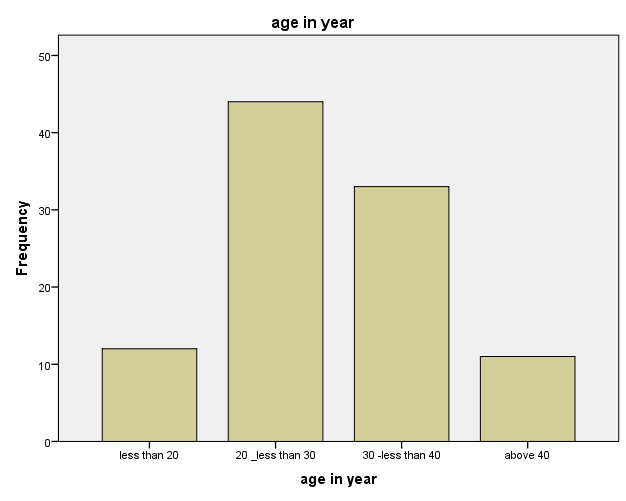 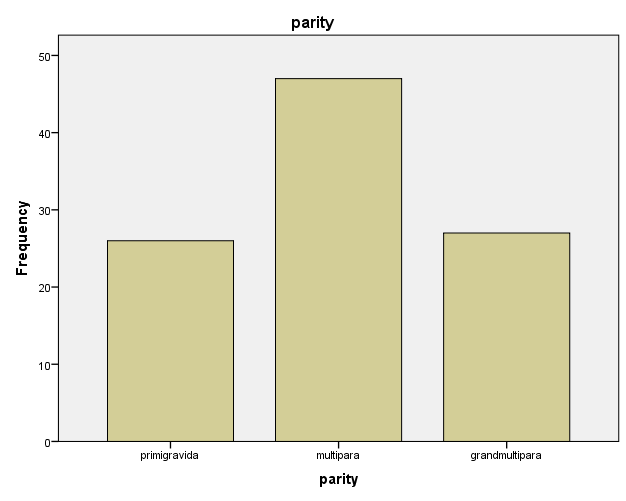 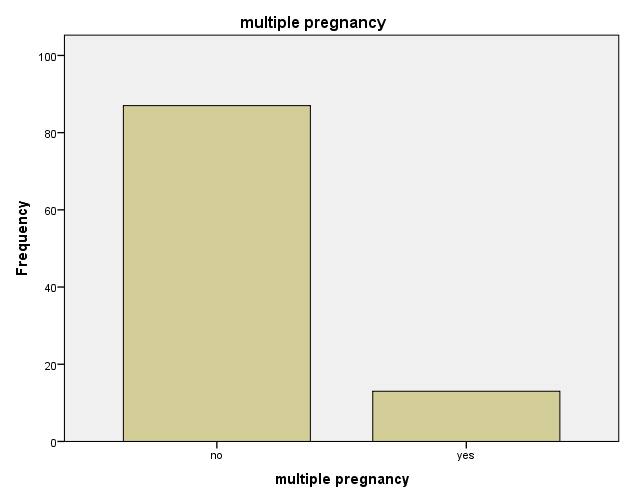 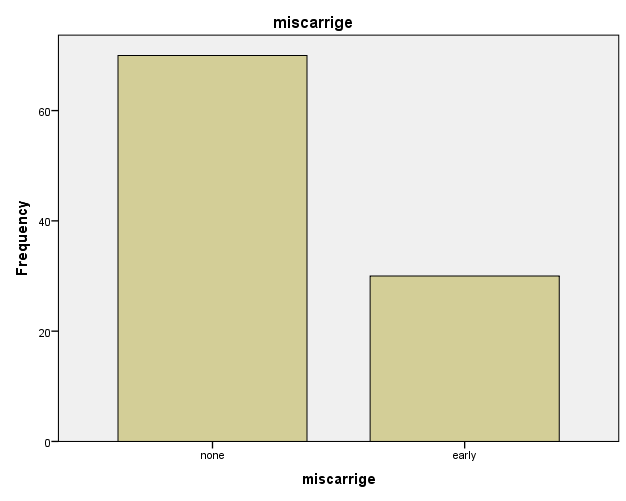 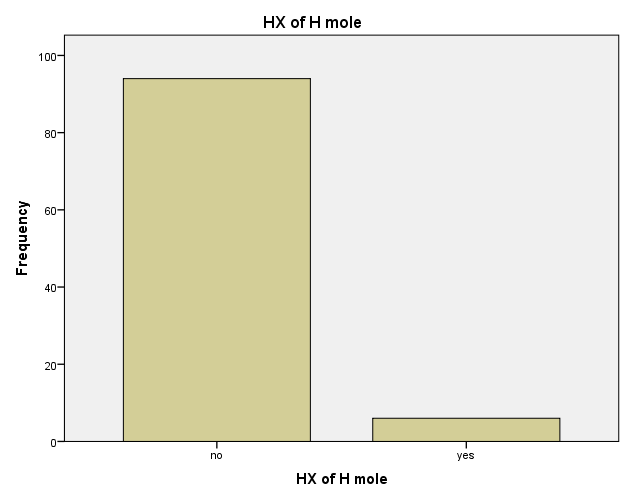 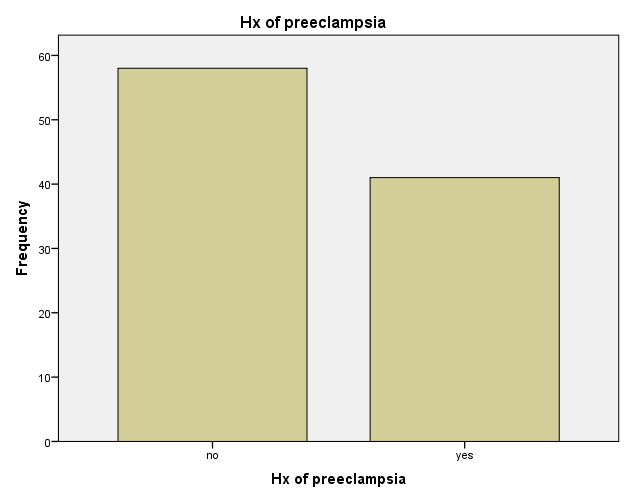 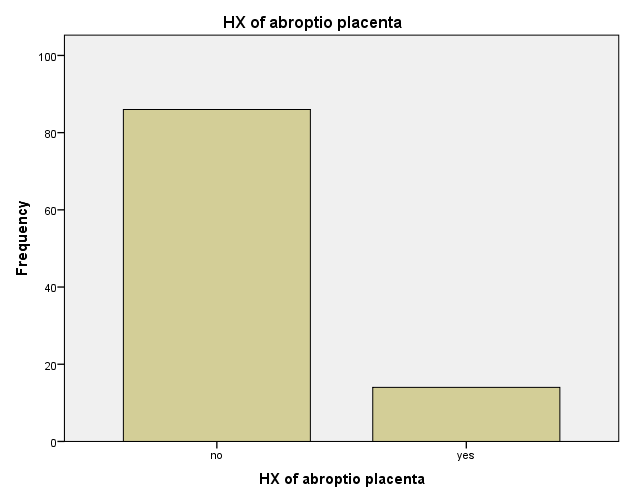 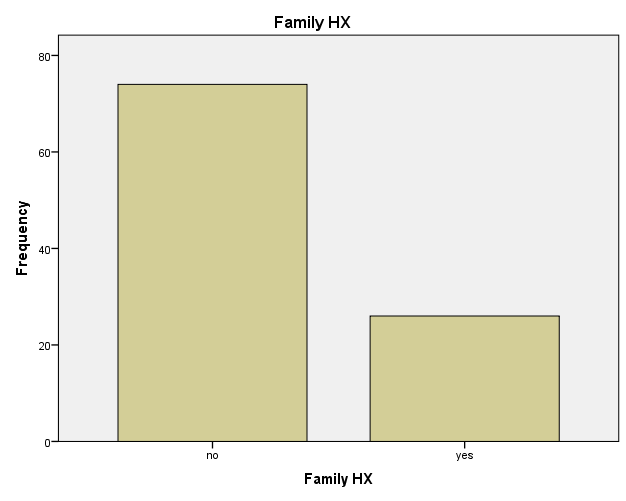 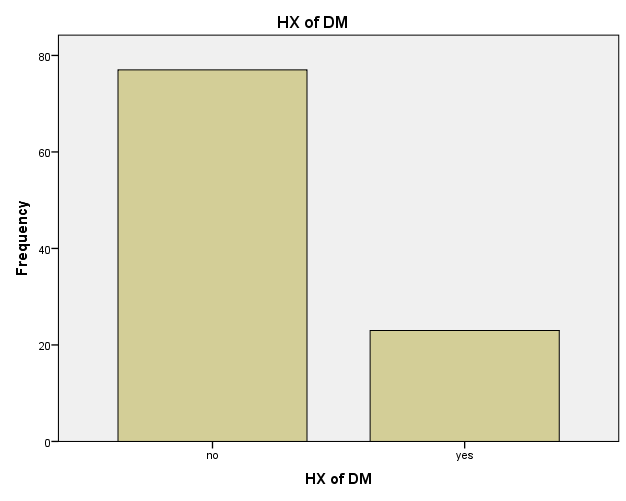 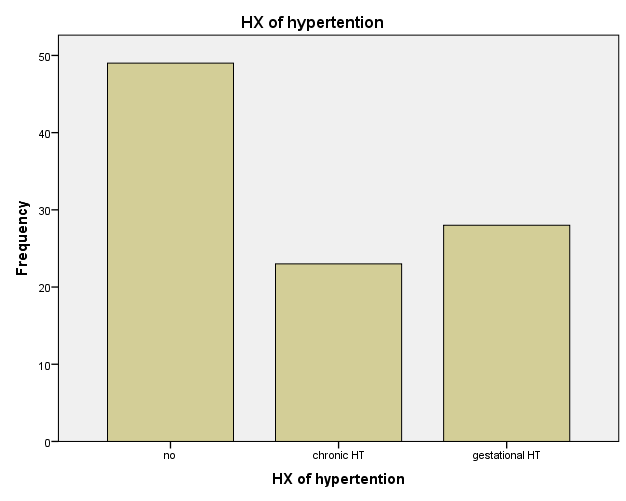 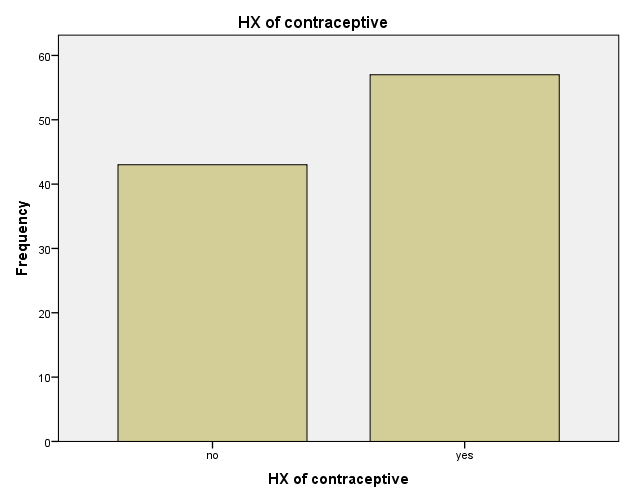 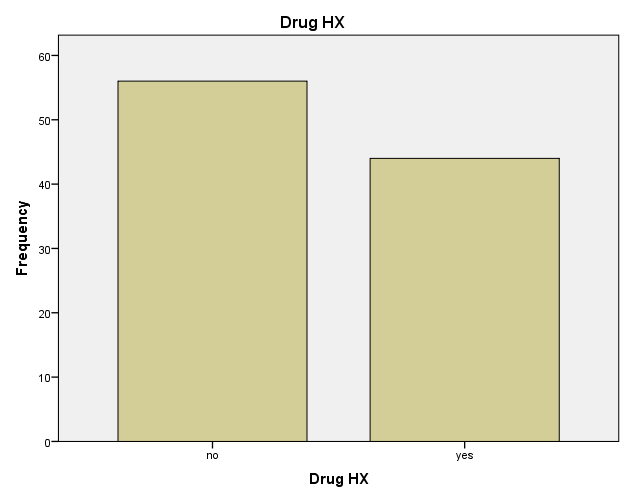 DiscussionWe reviewed 100 cases who have pre-eclampsia searching for the risk factors for developing it and we found the following percentageAge ,20 _less than 30 take 44%Multiparty take 47%History of contraceptive 57%History of misscareage 30%History of previous pre-eclampsia 41%Gestational HT 28%Chronic HT 23%, multiple gestation 13%H mole 6%History of abroptio placenta 14%ConclusionThe rate of pre-eclampsia has been increased worldwide becaused of various risk facctors that affect maternal and fetal health in general So the patient with pre-eclampsia should have frequent screening for her blood pressure, proteinuria,renal function test ,and monitoring the fetus for any distress or complications and should have frequent counseling To  her doctoe for more advices because complications like eclampsia,heart failure, pulmonary odema, cerebral haemorrhage,renal failure and DIC can occure  	ReferencesTen Teachers,19172. World Health Organization. Appropriate technology for birth. Lancet. 1985;2(8452):436-7.
3. Hamilton BE, Martin JA, Ventura SJ. National Vital Statistics Reports. 2011;60,1.                                                                                                          4 . Belizan JM, Althabe F, Barros FC, Alexander S. Rates and implications of Cesarean Sections in Latin America: ecological study. BMJ. 1999;319:1397- 1402.                                                                                                5. Hamilton BE, Ventura SJ, Martin JA, Sulton PD. Priliminary births for 2004: infant and maternal health. Health E-Stats. Released, 2005.                     6. Stanton CK, Holtz SA. Studies in Family Planning, 2006.                                   7. Kambo I, Bedi N, Dhillon BS, Saxena AC. A critical appraisal of Cesarean section rates at teaching hospitals in India. Int J Gynaecol Obstet. 2002;79:151-8. age in yearage in yearage in yearage in yearage in yearage in yearFrequencyPercentValid PercentCumulative PercentValidless than 201212.012.012.0Valid20 _less than 304444.044.056.0Valid30 -less than 403333.033.089.0Validabove 401111.011.0100.0ValidTotal100100.0100.0parityparityparityparityparityparityFrequencyPercentValid PercentCumulative PercentValidprimigravida2626.026.026.0Validmultipara4747.047.073.0Validgrandmultipara2727.027.0100.0ValidTotal100100.0100.0multiple pregnancymultiple pregnancymultiple pregnancymultiple pregnancymultiple pregnancymultiple pregnancyFrequencyPercentValid PercentCumulative PercentValidno8787.087.087.0Validyes1313.013.0100.0ValidTotal100100.0100.0miscarrigemiscarrigemiscarrigemiscarrigemiscarrigemiscarrigeFrequencyPercentValid PercentCumulative PercentValidnone7070.070.070.0Validearly3030.030.0100.0ValidTotal100100.0100.0HX of H moleHX of H moleHX of H moleHX of H moleHX of H moleHX of H moleFrequencyPercentValid PercentCumulative PercentValidno9494.094.094.0Validyes66.06.0100.0ValidTotal100100.0100.0Hx of preeclampsiaHx of preeclampsiaHx of preeclampsiaHx of preeclampsiaHx of preeclampsiaHx of preeclampsiaFrequencyPercentValid PercentCumulative PercentValidno5858.058.658.6Validyes4141.041.4100.0ValidTotal9999.0100.0MissingSystem11.0TotalTotal100100.0HX of abroptio placentaHX of abroptio placentaHX of abroptio placentaHX of abroptio placentaHX of abroptio placentaHX of abroptio placentaFrequencyPercentValid PercentCumulative PercentValidno8686.086.086.0Validyes1414.014.0100.0ValidTotal100100.0100.0Family HXFamily HXFamily HXFamily HXFamily HXFamily HXFrequencyPercentValid PercentCumulative PercentValidno7474.074.074.0Validyes2626.026.0100.0ValidTotal100100.0100.0HX of abroptio placenta * parity CrosstabulationHX of abroptio placenta * parity CrosstabulationHX of abroptio placenta * parity CrosstabulationHX of abroptio placenta * parity CrosstabulationHX of abroptio placenta * parity CrosstabulationHX of abroptio placenta * parity CrosstabulationHX of abroptio placenta * parity CrosstabulationparityparityparityTotalprimigravidamultiparagrandmultiparaTotalHX of abroptio placentanoCount24412186HX of abroptio placentanoExpected Count22.440.423.286.0HX of abroptio placentayesCount26614HX of abroptio placentayesExpected Count3.66.63.814.0TotalTotalCount264727100TotalTotalExpected Count26.047.027.0100.0Chi-Square TestsChi-Square TestsChi-Square TestsChi-Square TestsValuedfAsymptotic Significance (2-sided)Pearson Chi-Square2.435a2.296Likelihood Ratio2.3872.303Linear-by-Linear Association2.3121.128N of Valid Cases100a. 2 cells (33.3%) have expected count less than 5. The minimum expected count is 3.64.a. 2 cells (33.3%) have expected count less than 5. The minimum expected count is 3.64.a. 2 cells (33.3%) have expected count less than 5. The minimum expected count is 3.64.a. 2 cells (33.3%) have expected count less than 5. The minimum expected count is 3.64.HX of abroptio placenta * HX of H mole CrosstabulationHX of abroptio placenta * HX of H mole CrosstabulationHX of abroptio placenta * HX of H mole CrosstabulationHX of abroptio placenta * HX of H mole CrosstabulationHX of abroptio placenta * HX of H mole CrosstabulationHX of abroptio placenta * HX of H mole CrosstabulationHX of H moleHX of H moleTotalnoyesTotalHX of abroptio placentanoCount80686HX of abroptio placentanoExpected Count80.85.286.0HX of abroptio placentayesCount14014HX of abroptio placentayesExpected Count13.2.814.0TotalTotalCount946100TotalTotalExpected Count94.06.0100.0Chi-Square TestsChi-Square TestsChi-Square TestsChi-Square TestsChi-Square TestsChi-Square TestsValuedfAsymptotic Significance (2-sided)Exact Sig. (2-sided)Exact Sig. (1-sided)Pearson Chi-Square1.039a1.308Continuity Correctionb.1701.680Likelihood Ratio1.8711.171Fisher's Exact Test.591.394Linear-by-Linear Association1.0291.310N of Valid Cases100a. 1 cells (25.0%) have expected count less than 5. The minimum expected count is .84.a. 1 cells (25.0%) have expected count less than 5. The minimum expected count is .84.a. 1 cells (25.0%) have expected count less than 5. The minimum expected count is .84.a. 1 cells (25.0%) have expected count less than 5. The minimum expected count is .84.a. 1 cells (25.0%) have expected count less than 5. The minimum expected count is .84.a. 1 cells (25.0%) have expected count less than 5. The minimum expected count is .84.b. Computed only for a 2x2 tableb. Computed only for a 2x2 tableb. Computed only for a 2x2 tableb. Computed only for a 2x2 tableb. Computed only for a 2x2 tableb. Computed only for a 2x2 tableHX of hypertentionHX of hypertentionHX of hypertentionHX of hypertentionHX of hypertentionHX of hypertentionFrequencyPercentValid PercentCumulative PercentValidno4949.049.049.0Validchronic HT2323.023.072.0Validgestational HT2828.028.0100.0ValidTotal100100.0100.0HX of contraceptiveHX of contraceptiveHX of contraceptiveHX of contraceptiveHX of contraceptiveHX of contraceptiveFrequencyPercentValid PercentCumulative PercentValidno4343.043.043.0Validyes5757.057.0100.0ValidTotal100100.0100.0    Drug HX    Drug HX    Drug HX    Drug HX    Drug HX    Drug HXFrequencyPercentValid PercentCumulative PercentValidno5656.056.056.0Validyes4444.044.0100.0ValidTotal100100.0100.0